Te Whatu Ora, PO Box 1026, Wellington, New Zealand.  Telephone 0800 855 066.	Jun 2023– HP5953Please complete and email to cdaclaims@health.govt.nz. Telephone 0800 855 066				HP 5953 June 2023Codes and Descriptions - Oral Health Services for Adolescents 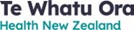 CodeDescriptionABMTAdhesive bridges – Maryland typeAPX1Apexification/root filling teeth with an open apexCOM1Completion – Decile 1–3COM2Completion – Decile 4–6COM3Completion – Decile 7–10CON1Annual consultationCON2Other scheduled consultation (eg, six-monthly)CON3Emergency consultation during normal hours - $0.00 value as part of the annual consultation fee or capitated package. For your enrolled patients only.CON3Emergency consultation during normal hours with a fee depending on date of treatment/service. Note: you cannot claim CON3 with a fee for your enrolled patients.CON4Emergency consultation after hours (indicate time)CON5Consultation including examination, bitewing radiographs and diagnosis advice on dental careCRN1Preformed metal crownCRN2Porcelain-ceramic to metal crownCRN3All ceramic crown (partial or full coverage, bonded or cemented)CRN4Gold crown (partial or full coverage)CRN5Complex reconstruction in composite resinDEN1Precision-cast metal partial dentureDEN2Precision-cast metal partial denture – each extra toothDEN3Acrylic partial dentureDEN4Acrylic partial denture – each extra toothDEN5Acrylic partial denture – each claspDEN6Single full denturesDEN7Dentures full upper and lowerEMD1Emergency dressingEXT1Extraction of a single permanent tooth or deciduous quadrant (excluding extractions for orthodontic purposes) with local anaestheticFIL1One surface restoration in posterior teeth (including the anterior and posterior pit and all buccal, palatal and lingual fissure extensions of molars)FIL2Two surface (approximo occusal) restorations in posterior teethFIL3Three surface (mesio occusal-distal) restorations in posterior teethFIL4Complex coronal reconstructions in (including restoration of one or more cups)FIL5Simple non-metallic restorations in anterior teeth FIL6More than one surface non-metallic restorations in anterior teethFIS1Fissure sealantMSO1Minor surgical operation or other time based procedures – 1st half hourMSO2Minor surgical operation or other time based procedures – each additional quarter hourNCO1Non-completion – Decile 1–3NCO2Non-completion – Decile 4- 6NCO3Non-completion – Decile 7–10OPT1Other preventative treatmentPBW1Bitewing radiographPDT1Treatment of Periodontal DiseasePST1Cast post and corePST2Preformed post (para, flexi, etc) and coreRAD1Periapical radiographRAD2Panoramic radiographRAD3Occlusal radiographRCM1Re-cement inlay or crownRCT1Root canal treatment and root filling in permanent anterior or premolar teeth (per canal) including all necessary radiographs performed during treatment and mandatory post-operative radiology for patient's recordRCT2Pulp removal and root filling in a deciduous tooth (maximum fee per tooth)RCT3Pulpotomy in deciduous toothRCT4Pulpotomy in permanent toothRCT5Root Canal treatment and root fillings in permanent molar teeth (per canal treated) including all necessary radiographs performed during treatment and a mandatory post-operative radiograph for the patient's record.SCL1Removal of supragingival calculusSPLTBite splintsTOP1Topical fluoride applicationVEN1Porcelain veneersVEN2Labial composite veneersOral Health Services for Adolescents
Individual Treatment ReportThis form must be attached to a completed claim summary form (HP5952)Oral Health Services for Adolescents
Individual Treatment ReportThis form must be attached to a completed claim summary form (HP5952)Oral Health Services for Adolescents
Individual Treatment ReportThis form must be attached to a completed claim summary form (HP5952)Oral Health Services for Adolescents
Individual Treatment ReportThis form must be attached to a completed claim summary form (HP5952)Oral Health Services for Adolescents
Individual Treatment ReportThis form must be attached to a completed claim summary form (HP5952)Oral Health Services for Adolescents
Individual Treatment ReportThis form must be attached to a completed claim summary form (HP5952)Oral Health Services for Adolescents
Individual Treatment ReportThis form must be attached to a completed claim summary form (HP5952)Oral Health Services for Adolescents
Individual Treatment ReportThis form must be attached to a completed claim summary form (HP5952)Patient NHI (mandatory)Patient NHI (mandatory)Patient NHI (mandatory)Patient’s last namePatient’s last namePatient’s last namePatient’s first namePatient’s first namePatient’s first namePatient’s first namePatient’s first namePatient’s first nameDate of birth (DD/MM/YYYY)Date of birth (DD/MM/YYYY)SexSexSexSexSexSexMale	Female	Female	other	other	other	School attendedSchool attendedSchool attendedSchool numberSchool numberSchool EQI CodeSchool EQI CodeSchool EQI CodeSchool EQI CodeStandard package of careDate of annual consultation – CON1Date of annual consultation – CON1CompletedCompletedDate of annual consultation – CON1Date of annual consultation – CON1CompletedCompletedYes		No	Yes		No	Annual capitated fee
(GST exclusive)Annual capitated fee
(GST exclusive)Annual capitated fee
(GST exclusive)Annual capitated fee
(GST exclusive)Annual capitated fee
(GST exclusive)Annual capitated fee
(GST exclusive)Annual capitated fee
(GST exclusive)$     Annual capitated fee
(GST exclusive)Annual capitated fee
(GST exclusive)Annual capitated fee
(GST exclusive)Annual capitated fee
(GST exclusive)Annual capitated fee
(GST exclusive)Annual capitated fee
(GST exclusive)Annual capitated fee
(GST exclusive)Date of treatment (DD/MM/YYYY)CodeCodeCompleted ()Date of treatment (DD/MM/YYYY)Date of treatment (DD/MM/YYYY)Date of treatment (DD/MM/YYYY)Date of treatment (DD/MM/YYYY)Date of treatment (DD/MM/YYYY)Date of treatment (DD/MM/YYYY)CodeCodeTeethCompleted ()Date of treatment (DD/MM/YYYY)CodeCodeCompleted ()Date of treatment (DD/MM/YYYY)Date of treatment (DD/MM/YYYY)Date of treatment (DD/MM/YYYY)Date of treatment (DD/MM/YYYY)Date of treatment (DD/MM/YYYY)Date of treatment (DD/MM/YYYY)CodeCodeTeethCompleted ()CON2CON2FIL1FIL1CON3CON3FIL1FIL1TOP1TOP1FIL1FIL1OPT1OPT1FIS1FIS1RAD1RAD1FIS1FIS1PBW1PBW1FIS1FIS1SCL1SCL1*CON3 - Emergency consultation during normal hours with a fee depending on date of treatment/service. Note: you cannot claim CON3 with a fee for your enrolled patients.*CON3 - Emergency consultation during normal hours with a fee depending on date of treatment/service. Note: you cannot claim CON3 with a fee for your enrolled patients.*CON3 - Emergency consultation during normal hours with a fee depending on date of treatment/service. Note: you cannot claim CON3 with a fee for your enrolled patients.*CON3 - Emergency consultation during normal hours with a fee depending on date of treatment/service. Note: you cannot claim CON3 with a fee for your enrolled patients.*CON3 - Emergency consultation during normal hours with a fee depending on date of treatment/service. Note: you cannot claim CON3 with a fee for your enrolled patients.*CON3 - Emergency consultation during normal hours with a fee depending on date of treatment/service. Note: you cannot claim CON3 with a fee for your enrolled patients.*CON3 - Emergency consultation during normal hours with a fee depending on date of treatment/service. Note: you cannot claim CON3 with a fee for your enrolled patients.*CON3 - Emergency consultation during normal hours with a fee depending on date of treatment/service. Note: you cannot claim CON3 with a fee for your enrolled patients.*CON3 - Emergency consultation during normal hours with a fee depending on date of treatment/service. Note: you cannot claim CON3 with a fee for your enrolled patients.*CON3 - Emergency consultation during normal hours with a fee depending on date of treatment/service. Note: you cannot claim CON3 with a fee for your enrolled patients.Additional services not requiring prior approvalDate of treatment (DD/MM/YYYY)CodeCommentQuantityTeethValue
$Te Whatu Ora onlyAdditional services requiring prior approval Approval noTotal claimed (GST exclusive)$     $     